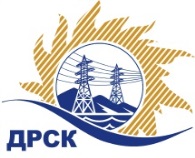 Акционерное Общество«Дальневосточная распределительная сетевая  компания»Протокол процедуры вскрытия поступивших конвертов с заявками / открытия доступа к заявкам участниковг. БлаговещенскСПОСОБ И ПРЕДМЕТ ЗАКУПКИ: Открытый электронный запрос предложений: Ремонт КЛ-0,4 кВ г.Свободный, г.Шимановск, ВЛ-0,4-35 кВ СП "ЗЭС" филиала АЭС Плановая стоимость закупки: 4 251 000,00 руб. без учета НДС. Закупка 3013 раздел 1.1. ГКПЗ 2018 г.ИНФОРМАЦИЯ О РЕЗУЛЬТАТАХ ВСКРЫТИЯ КОНВЕРТОВ:В адрес Организатора закупки поступило 2 (две) Заявки.Вскрытие конвертов (открытие доступа к заявкам) было произведено автоматически средствами электронной торговой площадки Единой электронной торговой площадки на Интернет-сайте https://rushydro.roseltorg.ru в присутствии секретаря Закупочной комиссии.Дата и время начала процедуры вскрытия конвертов с заявками на участие в закупке: 11:00 (время амурское) 31.07.2018 г. Место проведения процедуры вскрытия конвертов с заявками на участие в закупке: Единая электронная торговая площадка по адресу: https://rushydro.roseltorg.ru».В конвертах обнаружены заявки следующих участников:Секретарь Закупочной комиссии 1 уровня АО «ДРСК»	Елисеева М.Г.исп. Игнатова Т.А. тел. 397307№ 562 /УР -В31.07.2018№ п/пНаименование участникаЗаявка без НДСЗаявка с НДССтавка НДС1Общество с ограниченной ответственностью ПромЭлектроСтрой 
ИНН/КПП 2807015739/280701001 
ОГРН 11028070005594161720.004161720.00Без НДС2Общество с ограниченной ответственностью "ПОДРЯДЧИК ДВ" 
ИНН/КПП 2801209946/280101001 
ОГРН 11528010061154251000.004251000.00Без НДС